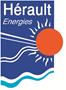 CONVENTION D’HABILITATION DANS LE CADRE DU DISPOSITIF DES CERTIFICATS D’ECONOMIE D’ENERGIEArticle L 221-7 du Code de l’Energie Cadre réglementaire Article 15 de la loi de programme n° 2005-781 du 13 juillet 2005 fixant les orientations de la politique énergétiqueArticle 78 de la loi n° 2010-788 du 2 juillet 2010 portant engagement national pour l’environnementDécret n°2010-1663 du 29 décembre 2010 modifié relatif aux obligations d’économie d’énergie dans le cadre du dispositif des certificats d’économie d’énergieDécret n° 2010-1664 du 29 décembre 2010 modifié relatif aux certificats d’économie d’énergieDécret n°2011-1215 du 30 septembre 2011 relatif aux pouvoirs du ministre chargé de l'énergie en matière d'agrément de plans d'actions d'économies d'énergie et de délivrance de certificats d'économies d'énergieDécret n° 2012-23 du 6 janvier 2012 relatif aux contrôles et aux sanctions applicables dans le cadre du dispositif des certificats d'économies d'énergieDécret n°2017-690  du 2 mai 2017 modifiant les dispositions du code de l’énergie relative aux certificats d’économie d’énergie,ENTRE : HERAULT ENERGIES (syndicat d’énergies du département de l’Hérault), dont le siège est situé 33 avenue J.B Salvaing et J. Schneider, 34120 Pézenas, représenté par son Président en exercice, dûment habilité à cet effet par délibération du comité syndical n° CS 25 du 29 avril 2015,Ci-après dénommé « HERAULT ENERGIES »D’une part,ET :La Commune de       , représentée par son Maire en exercice, dûment habilité à cet effet par délibération du conseil municipal n°       du      ,Ci-après dénommée « LA COLLECTIVITE »D’autre part,HERAULT ENERGIES et la COLLECTIVITE étant désignés ci-après par la(es) Partie(s)PREAMBULE Le dispositif des certificats d'économies d'énergie (CEE), créé par les articles 14 à 17 de la loi n° 2005-781 du 13 juillet 2005, loi de programme fixant les orientations de la politique énergétique (loi POPE), constitue l'un des instruments phare de la politique de maîtrise de la demande énergétique.Ce dispositif repose sur une obligation de réalisation d’économies d’énergie imposée par les pouvoirs publics aux vendeurs d’énergie appelés les « obligés » (électricité, gaz, chaleur, froid, fioul domestique et nouvellement les carburants pour automobiles). Un objectif triennal est défini et réparti entre les opérateurs en fonction de leurs volumes de ventes. En fin de période, les vendeurs d’énergie obligés doivent justifier de l'accomplissement de leurs obligations par la détention d'un montant de certificats équivalent à ces obligations. En cas de non-respect de leurs obligations, les obligés sont tenus de verser une pénalité libératoire de deux centimes d’euro par kWh manquant.Le décret du 2 mai 2017 modifiant les dispositions de la partie réglementaire du code de l’énergie relatives aux certificats d’économie d’énergie publié au JO du 3 mai 2017, fixe l’objectif d’économies d’énergie pour la quatrième période du dispositif (2018-2020) à hauteur de 1 600 TWh cumac, dont 400 TWh cumac au bénéfice des ménages en situation de précarité énergétique Les transactions de Certificats d’Economies d’Energies sont organisées au sein d’un marché où s’échangent et s’achètent les CEE. Pour organiser les transactions, le volume minimal d’économies d’énergie ouvrant droit au dépôt d’une demande de CEE est de 20 millions de « kWh Cumac », cette indication de « cumulé et actualisé » correspondant à la totalité des kWh économisés sur la durée de vie de l’investissement réalisé. Par ailleurs, le décret n° 2012-23 du 6 janvier 2012 renforce les contrôles de tous les obligés, des entreprises aux entités publiques. Pour cela, le Ministère de l’Energie doit effectuer des contrôles aléatoires à postériori des dossiers déposés, avec application de pénalités financières en cas d’erreurs.Conscient que le seuil élevé interdit à la quasi-totalité des communes de l’Hérault de prétendre accéder individuellement à ce marché et compte tenu de la complexité de la mise en œuvre du dispositif, HERAULT ENERGIES a souhaité proposer aux communes une mutualisation des économies d’énergies réalisées sur leurs installations d’éclairage public ainsi que dans leurs bâtiments. C’est dans ce cadre que HERAULT ENERGIES et LA COLLECTIVITE se sont rapprochés pour convenir ce qui suit :Article 1er : Objet de la convention1.1/ La présente convention a pour objet de mettre en œuvre le dispositif de regroupement prévu au premier alinéa de l’article 15 de la loi n° 2005-781 DU 13 JUILLET 2005 et à l’article 78 de la loi ENE du 2 juillet 2010, pour permettre à LA COLLECTIVITE de valoriser les actions qu’elle entreprend en vue de maîtriser la demande d’énergie1.2/ Sont susceptibles de participer à ce groupement, dont la mise en œuvre est l’objet de la présente convention, des collectivités publiques, des organismes visés à l’article L.411-2 du code de la construction et de l’habitation ou des sociétés d’économies mixtes exerçant une activité de construction ou de gestion de logements sociaux, dont l’action additionnelle par rapport à son activité habituelle, permet la réalisation d’économies d’énergie sur le territoire relevant de la compétence de HERAULT ENERGIES.1.3/ Ce groupement est regardé comme étant constitué une fois que, prises dans leur ensemble, les actions de maîtrise de la demande d’énergie dont peuvent justifier les membres répondent aux critères d’éligibilité des certificats d’économies d’énergie tels que définis par les textes législatifs et réglementaires en vigueur.1.4/ Peut faire l’objet de la présente convention toute action tendant à la maîtrise de la demande d’énergie satisfaisant aux critères d’éligibilité des certificats d’économies d’énergie tels que définis par les textes législatifs et réglementaires en vigueur.Article 2 : Engagement de la COLLECTIVITE2.1/ Par la présente convention, la COLLECTIVITE habilite HERAULT ENERGIES à obtenir, pour le compte de ce dernier, les certificats d’économies d’énergie correspondant aux actions de maîtrise de la demande d’énergie qu’elle a réalisées et qui, additionnées aux actions de même nature entreprises par les autres membres du groupement visé à l’article 1er ci-dessus, répondent aux critères d’éligibilité des certificats d’économies d’énergie tels que définis par les textes législatifs et réglementaires en vigueur.2.2/ La COLLECTIVITE s’engage également, pour la bonne mise en œuvre du dispositif de regroupement visé à l’article 1er de la présente convention, à transmettre dans les meilleurs délais à HERAULT ENERGIES, l’ensemble des pièces nécessaires pour permettre au syndicat de déposer dans les délais impartis le(s) dossier(s) de demande de certificats d’économies d’énergie en application des présentes. Lesdites pièces sont énumérées par les textes règlementaires en vigueur.Il est précisé que la présente convention sera également produite par HERAULT ENERGIES à l’appui du(es) dossier(s) de demande de certificats d’économies d’énergie que le syndicat déposera en son application.Article 3 : Engagements de HERAULT ENERGIES HERAULT ENERGIES s’engage à entreprendre toutes les démarches nécessaires pour, dans un premier temps, collecter, en son nom, les certificats d’économies d’énergie correspondant aux actions de maîtrise de la demande d’énergie visées à l’article 2 de la présente convention, puis, dans un second temps, vendre ces certificats d’économies d’énergie à un obligé dans le but de valoriser lesdites actions.Article 4 : Conditions financières4.1/ En contrepartie de l’habilitation consentie au titre de la présente convention à HERAULT ENERGIES et sous réserve de la vente préalable des certificats d’économies d’énergie obtenus au titre de l’action de la COLLECTIVITE comprise dans le champ d’application de la présente convention, HERAULT ENERGIES attribuera à la COLLECTIVITE une compensation soit financière, soit en actions pédagogiques à destination des scolaires, dans les conditions exposées à l’article 4.2.4.2/ La compensation visée au paragraphe précédent est égale à 85 % du montant du produit de la vente des certificats d’économies d’énergie correspondant aux actions de maîtrise de la demande d’énergie de la COLLECTIVITE visée à l’article 2 de la présente convention. Cette compensation pourra se traduire sous deux formes différentes, non cumulatives :Si la compensation est supérieure à 200 € : La collectivité peut choisir entre :un reversement ou des actions pédagogiques à destination des scolaires :Actions de sensibilisation à la production des énergies, leur utilisation et à la maîtrise de leur consommation.Si la compensation est inférieure à 200 € : La compensation ne pourra se faire que par des actions pédagogiques à destination des scolaires  Les 15 % restants seront conservés par HERAULT ENERGIES pour couvrir les dépenses de gestion engagées par celui-ci pour la bonne réalisation de ses engagements visés dans la présente convention.Article 5 : Communication Les Parties pourront organiser des actions conjointes de communication à destination des tiers afin de faire la promotion des opérations de maîtrise de la demande d’énergie visées à l’article 2 de la présente convention. Les modalités de réalisation de ces actions de communication seront définies en commun par les Parties.Article 6 : Entrée en vigueur et durée de la présente convention La présente convention prend effet à la date de sa notification par HERAULT ENERGIES à la COLLECTIVITE, après accomplissement des formalités de transmission en préfecture et de publication.Elle est conclue pour une durée de trois ans, correspondant à la 4ème période d’obligation (2018-2020). La quatrième période ayant été prolongée d’un an, le terme de la présente convention est fixé au 31 décembre 2021.Elle est reconduite tacitement pour des durées successives de trois ans correspondant aux différentes  périodes d’obligation à venir.Il peut être renoncé à cette reconduction, à l’issue de la durée initiale, puis à l’issue de chaque période de reconduction, par l’une ou l’autre des Parties, par lettre recommandée avec avis de réception et moyennant le respect d’un délai de préavis de six mois et sans indemnité. Dans tous les cas où il apparaîtrait nécessaire d’adapter les conditions financières définies à la présente convention pour tenir compte, notamment de l’évolution du marché des certificats d’économies d’énergie, les Parties se rapprocheront, à la demande de la Partie la plus diligente, pour mettre à jour lesdites conventions par voie d’avenant.Article 7 : Litiges relatifs à la présente convention Tout litige pouvant survenir dans le cadre de l’application de la présente convention sera porté devant la juridiction compétente.Les Parties s’engagent toutefois à rechercher préalablement une solution amiable au litige dans un délai de six mois suivant la demande formulée par la Partie la plus diligente.Fait en deux exemplaires originaux	A Pézenas, le      Pour HERAULT ENERGIES,					Pour la COLLECTIVITELe Directeur Général,						Le Maire,Christian CAMMAL						     			Laurent Vigneron 7 janvier 2021